Муниципальное дошкольное образовательное учреждение детский сад № 32Осипова Дарья Викторовна, воспитательЦель:-  Закрепить знания детей о том, что все продукты имеют разные вкусы           -Формировать умение перетаскивания мышью картинокИнструкцияВзрослый предлагает детям рассмотреть картинки в двух столбиках и найти соотношение. Ребёнок находит соотношение между картинками двух столбиков, подводит к картинке в правом столбике мышь  и нажимает  левую кнопку компьютерной мыши, и тянет при нажатой левой кнопке картинку к месту против соответствующего вкуса.II Вариант игры:Взрослый предлагает детям рассмотреть картинки, найти соотношение. Перетащить кнопкой мыши картинку продукта на место, где написан вкус того продукта. Самый сладкий  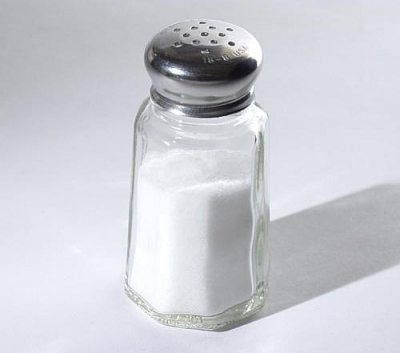 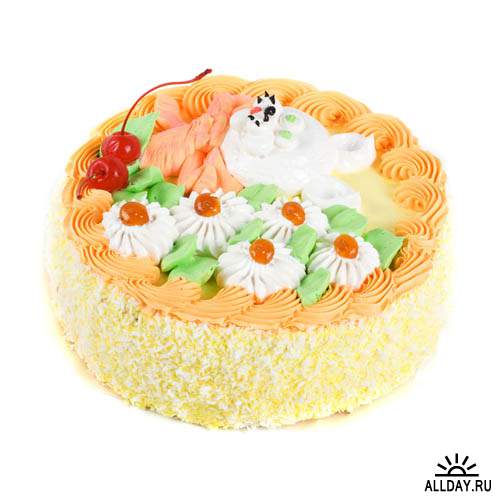 Самый кислый  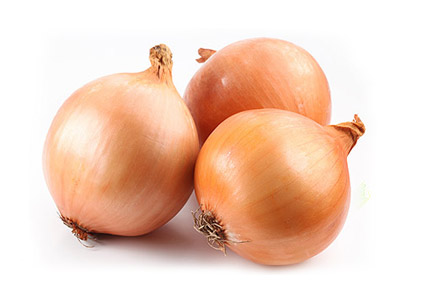 Самый соленый  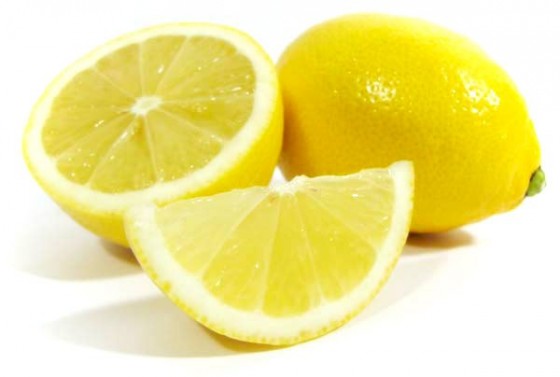 Самый горький  